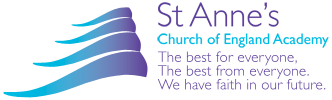 PSHE work booklet – Year 10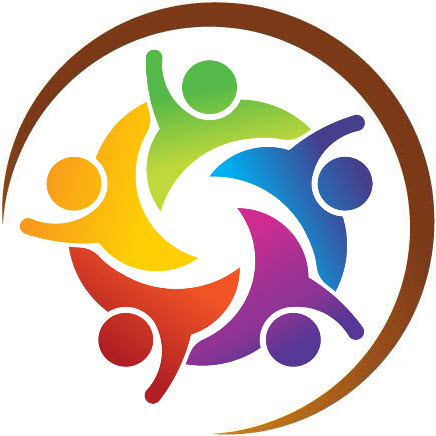 Contents: Target setting sheet5 Ways to wellbeing diarySelf-esteem activityImportance of sleepSharing information safely onlineTarget setting- Fill in the following worksheet about you – think about your hopes and targets for the new school year.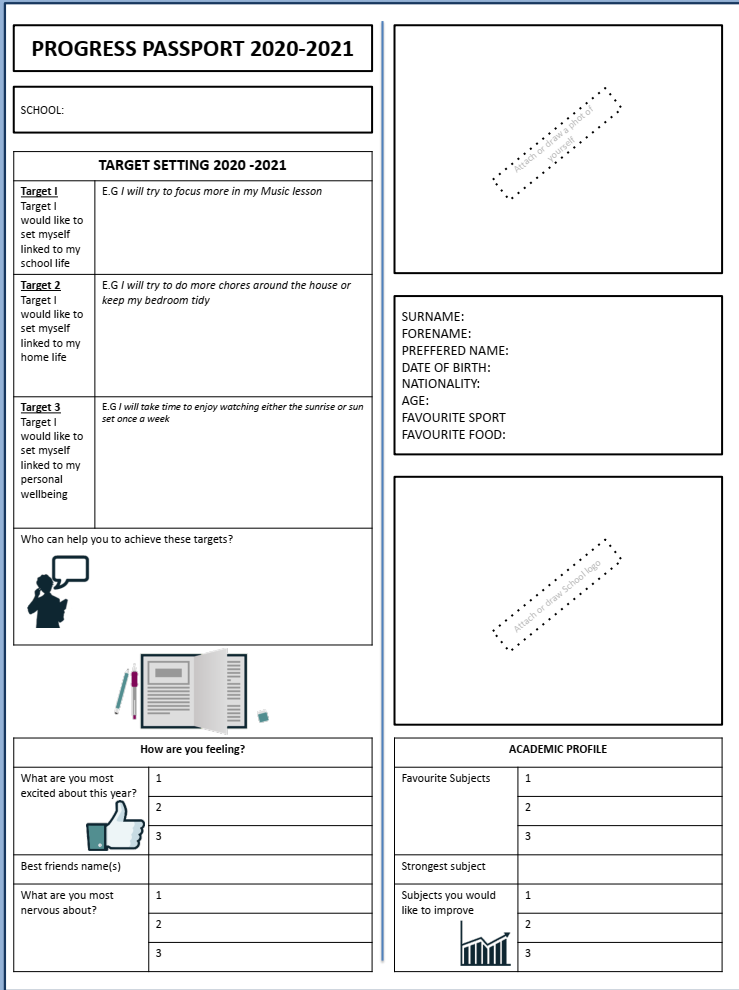 5 ways to wellbeing 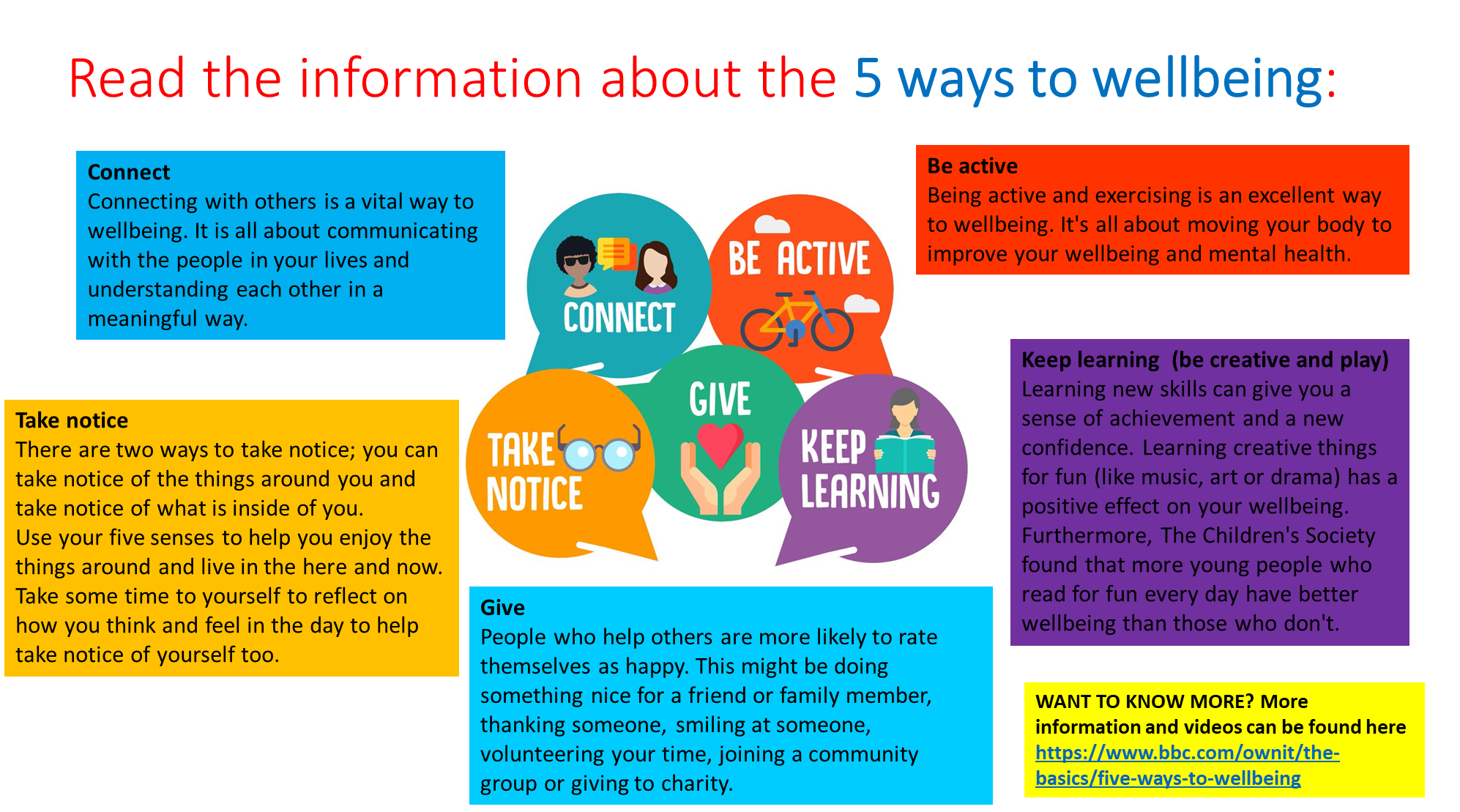 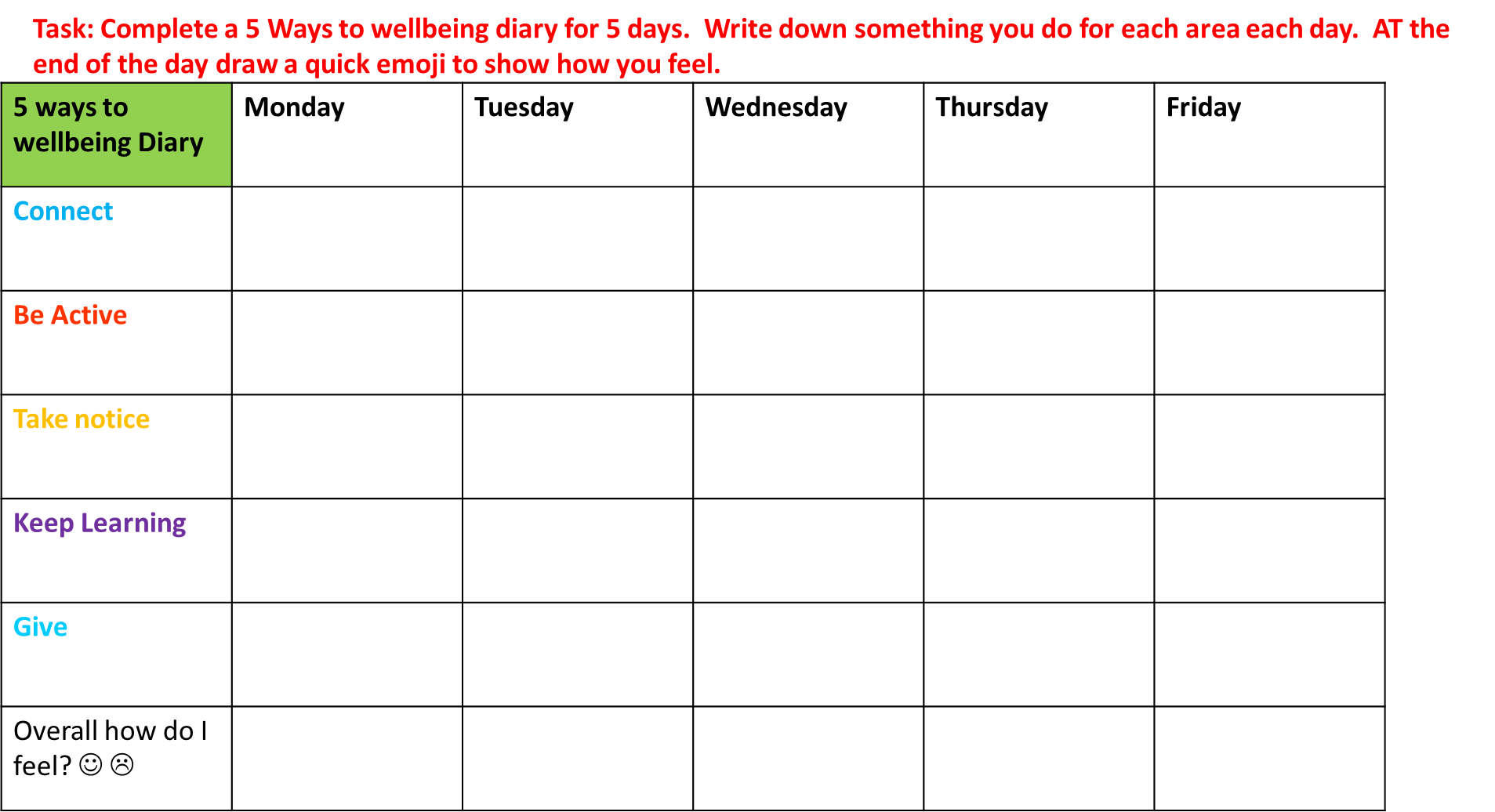 Self esteem – Read through the information and complete the self esteem task sheet.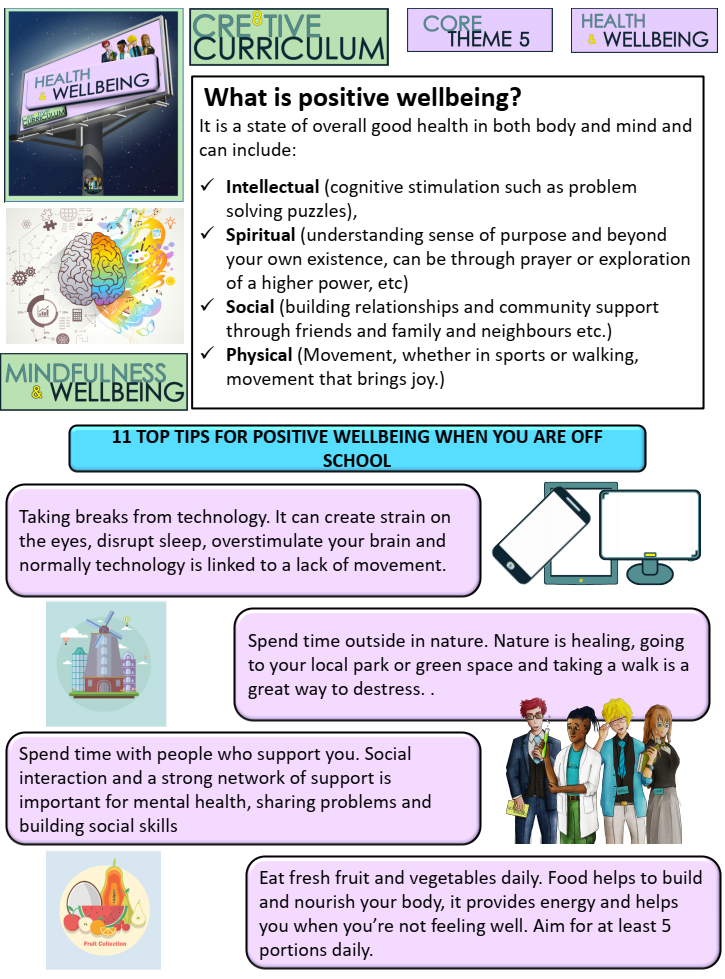 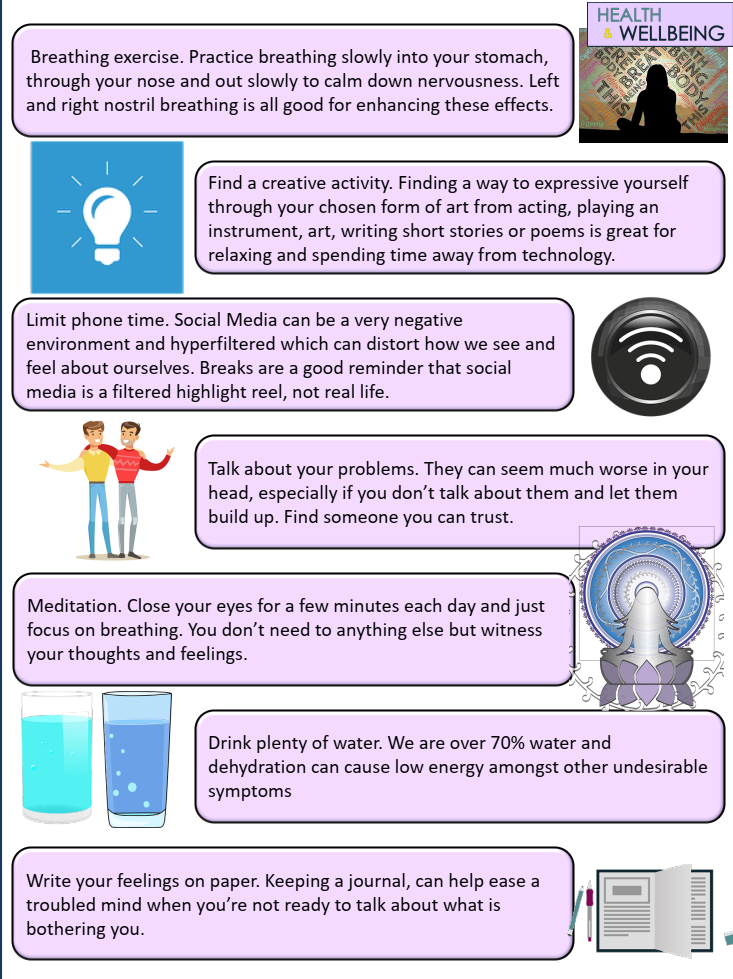 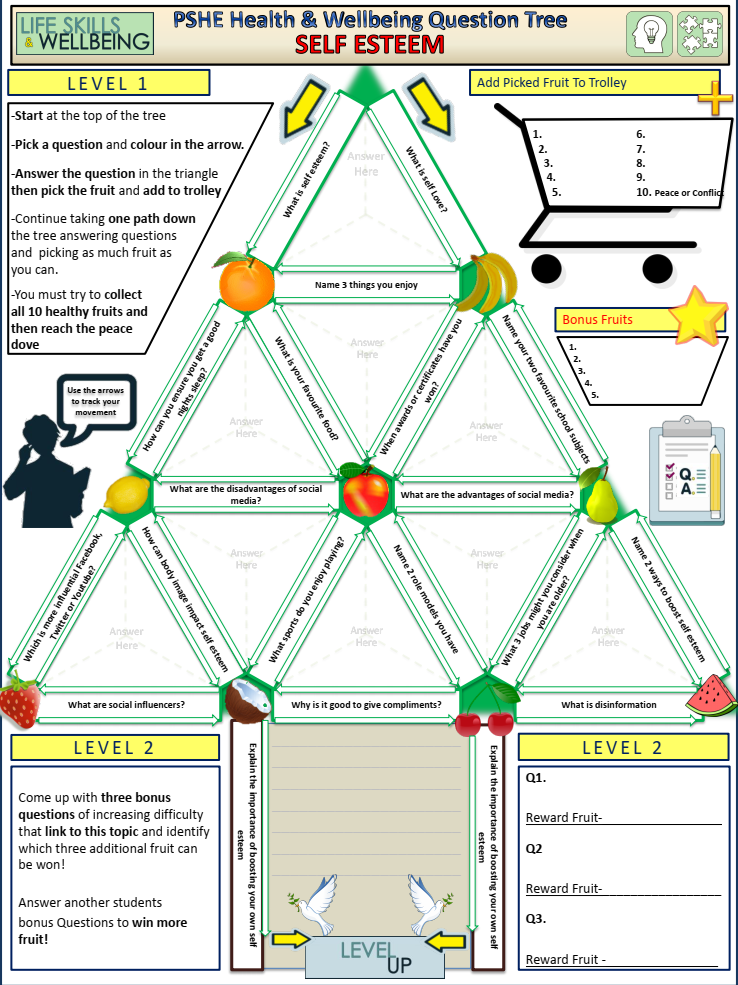 The importance of Sleep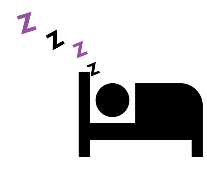 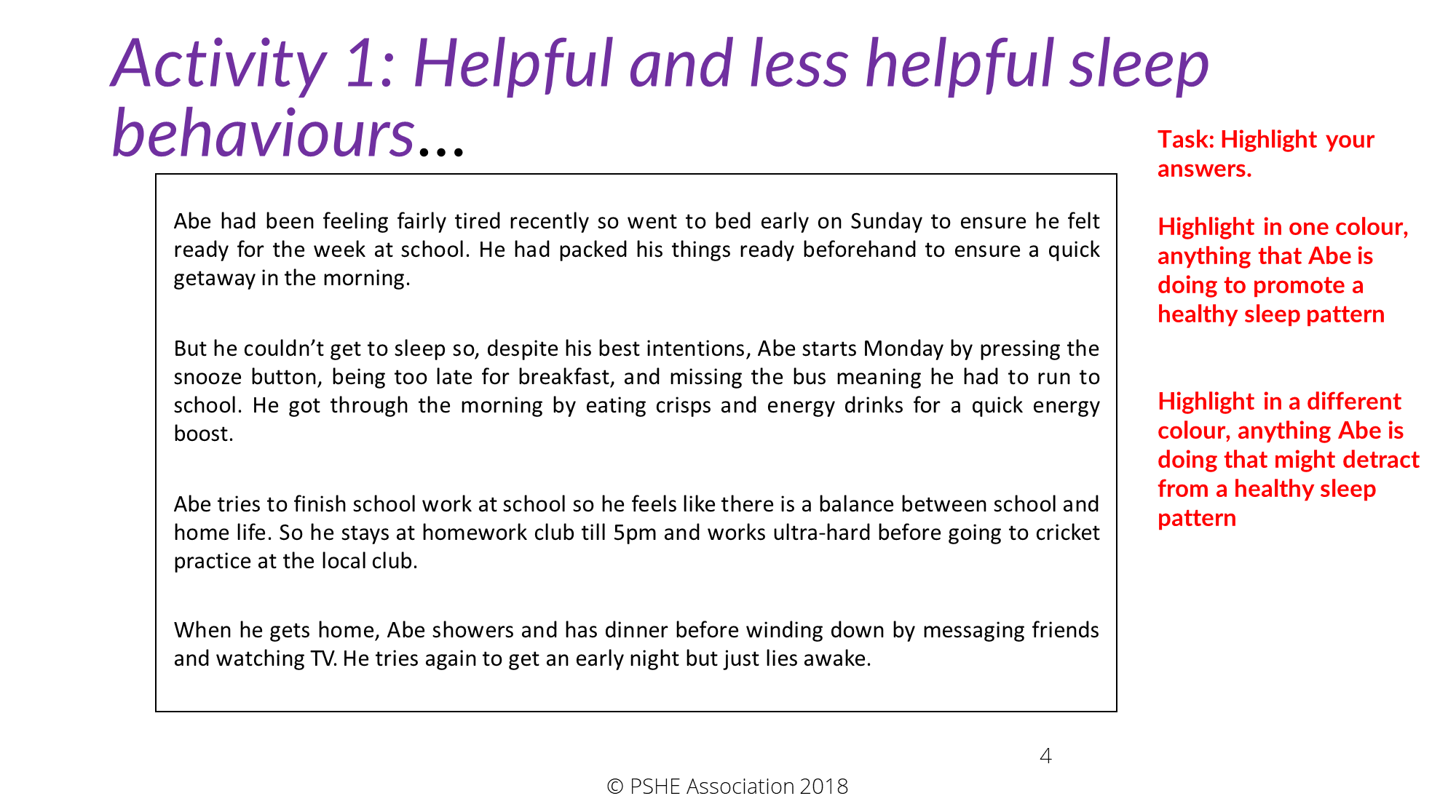 Read the following Key points:young people of your age need approximately 9 hours’ sleep per nightthis is similar to that required during childhood but, importantly, around 13/14 years old there is a natural shift to a later sleep pattern, i.e. around 11pm to sleep and 7-8am to risethis natural cycle can easily be impacted by social and academic commitments which in turn disrupt the natural sleep pattern and can make a young person more tiredRead ‘Activity 2: Consequences of poor sleep habits’ (on the next slide). As you read each scenario, think about the following questions:What might the consequences of poor sleep be for the character?What could the character do next?How could the character change or improve their sleep patterns?Then, read through the answer sheet (on the following slide). Now, for each character, summarise into a single bullet point one thing they could do in future.Check your suggestions against the possible answers on the next slide…Possible answers
TASK: Create a mind map of ideas of how someone could promote good quality sleep and avoid issues with sleep.E.g. avoid caffeine close to bedtime, create a bedtime routine…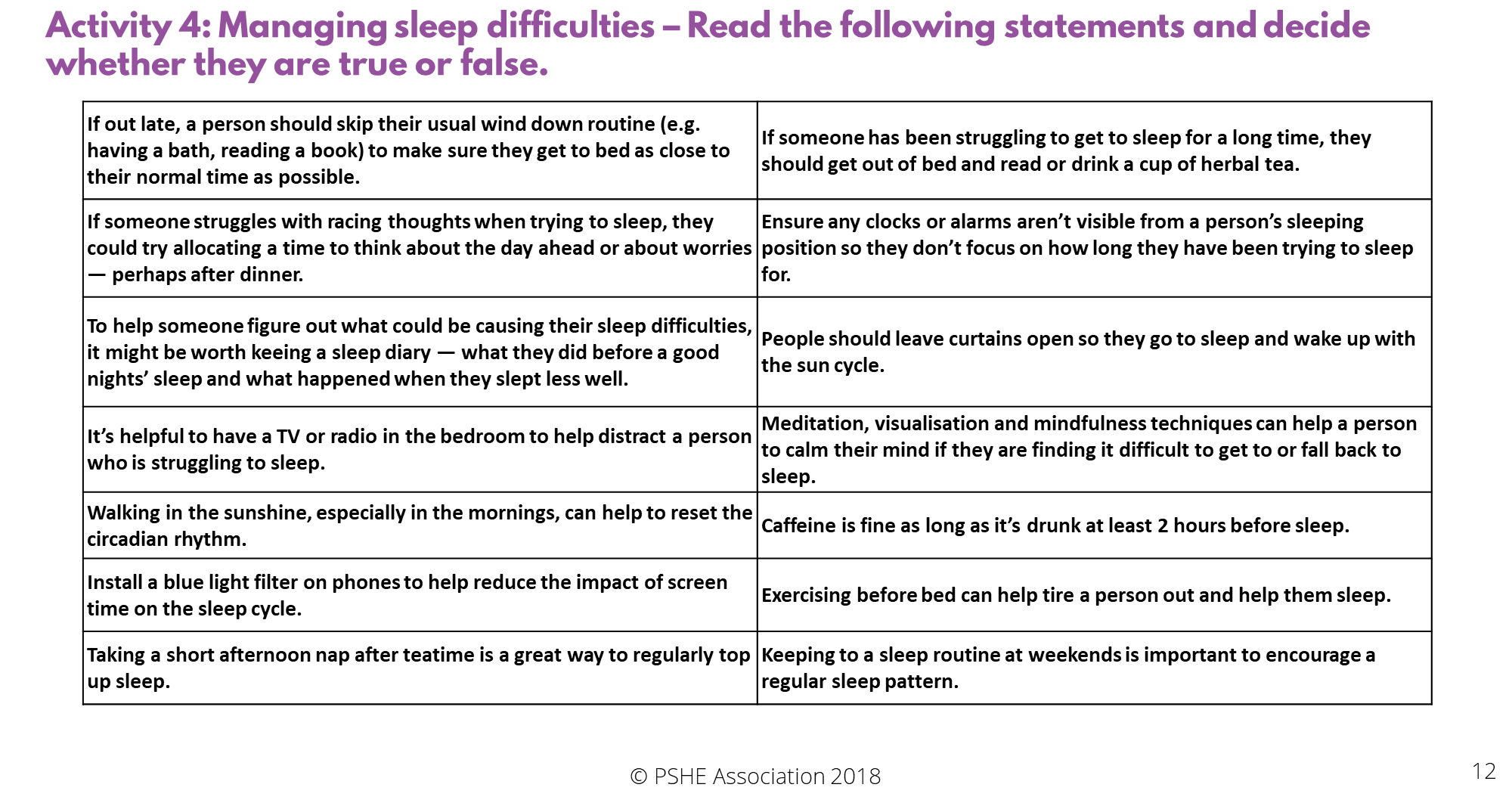 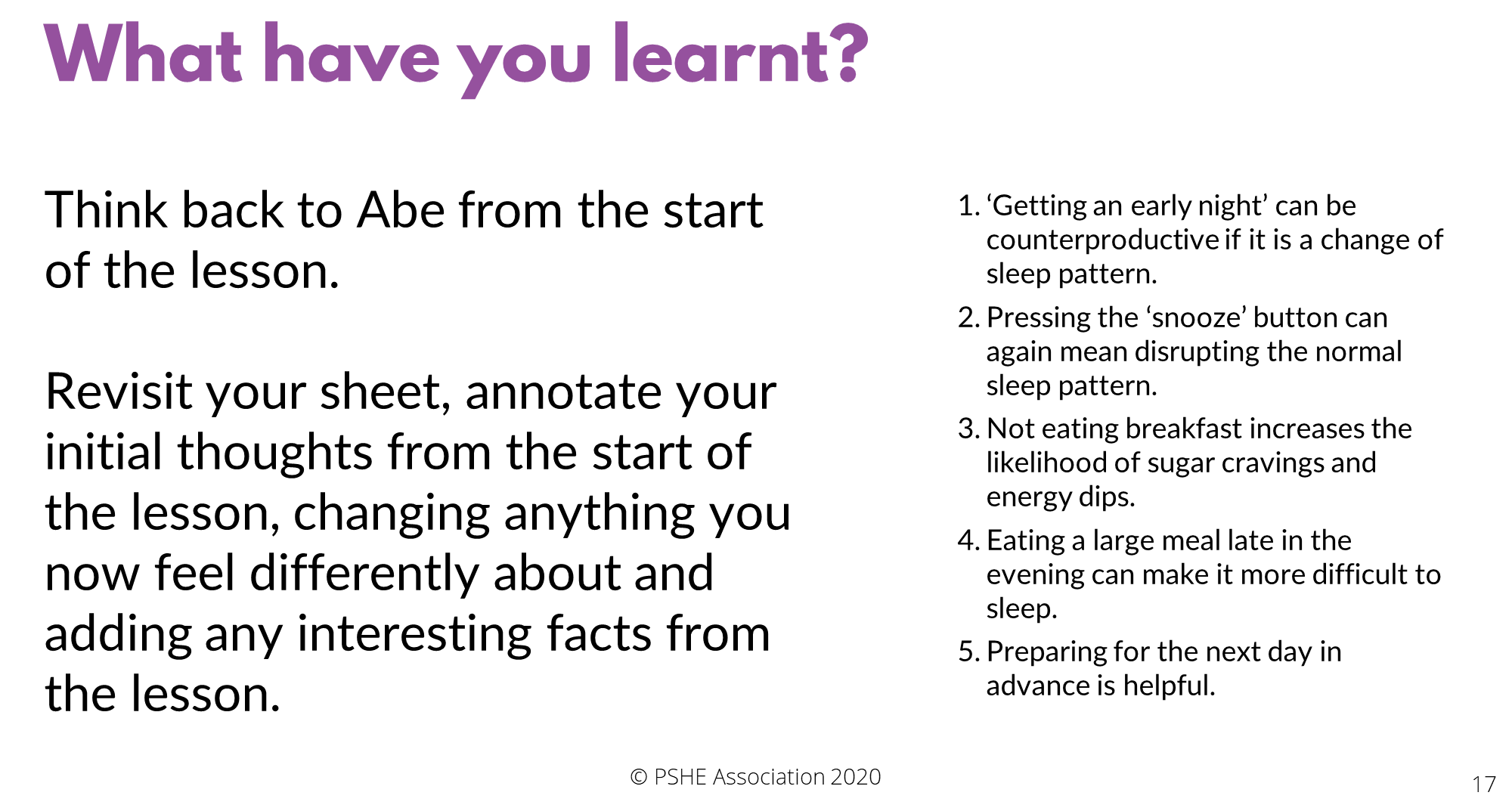 5 Sharing information safely online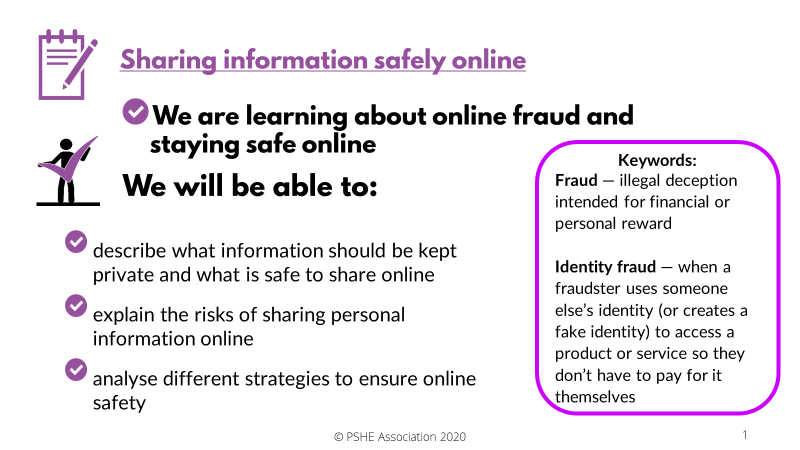 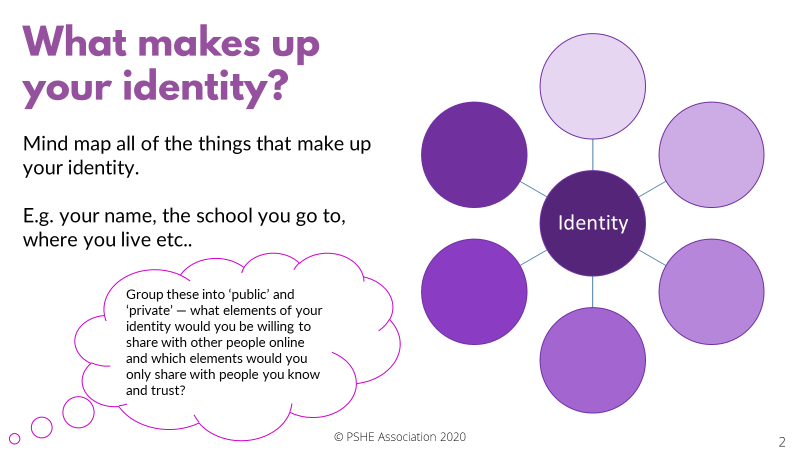 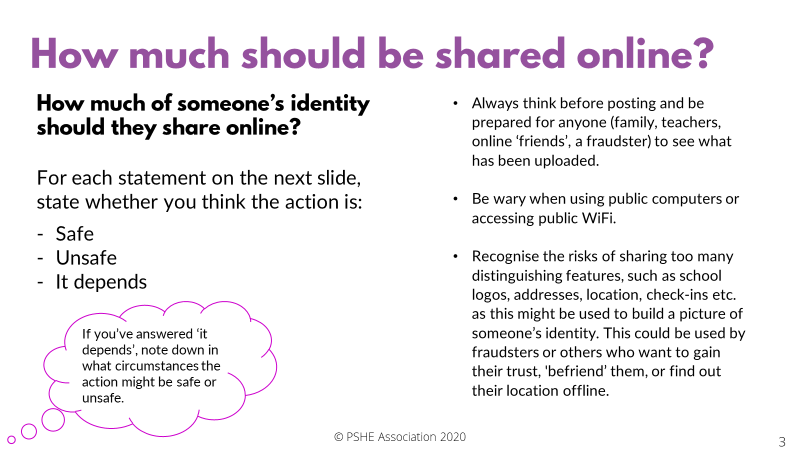  For each statement decide whether it is safe, unsafe, or it depends?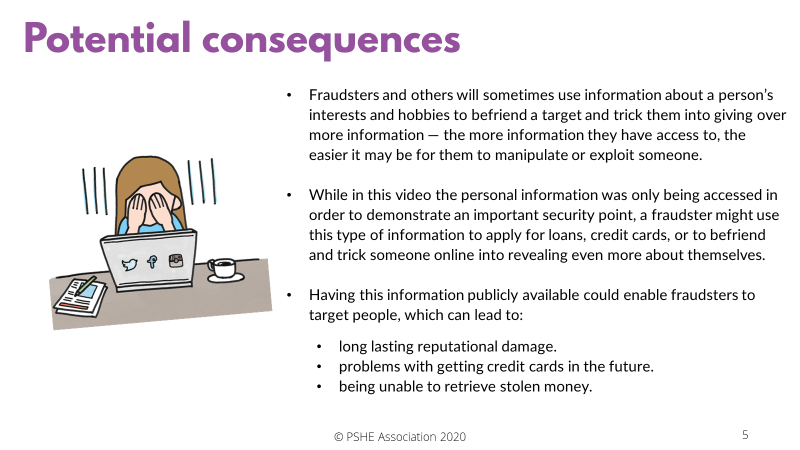 Put the bullet points in order by putting the online safety tip you think is most important at number 1, down to the least important safety tip.Have secure passwords (e.g. three random words with letters, numbers, capitals)Make sure photos don’t include sensitive or private informationDon’t overshare information on social mediaPassword and pin protect all devicesUpdate firewalls and antivirus softwareDon’t access personal information if using public Wi-Fi (e.g. in a café or on a train)Always check before passing on anyone else’s information, even to a friendRegularly check privacy settings, especially after updatesIf unsure about online safety, visit an online source of support (e.g. thinkuknow.co.uk)Using what you now know about the consequences of sharing personal information online, and the different strategies that could be used to stay safe, write a short piece of advice to the three characters below: Afterwards read the next slide to reveal the answers: Does your advice include some of these key points?Personal reflectionUsing what you have learnt today, write down three things that you will aim to do in future to increase your safety online.
Layla has slept through her morning alarm so her dad starts telling Layla off for being late. She shouts back as she runs out of the door.Abdi’s family business is in making furniture so he often helps out in their woodwork shop after school. Recently, he’s not been getting enough sleep but doesn’t want to let his parents down so he carries on working in the shop.Su went out with her girlfriend the night before a basketball final as she wanted to take her mind off her nerves. They stayed out longer than expected and she’s feeling pretty exhausted ahead of today’s fixture.Tal was up really late studying for an exam later in the week so a friend offers him an energy drink from their ‘stash’. Tal wouldn’t normally drink this kind of thing as he knows they aren’t that great for your health but he’s too tired to argue.Alima is late for her Saturday job at a café so she decides to take her moped. However, she’s slept badly and is not really feeling that alert.Connor didn’t sleep well last night so when a teacher asks him a question, Connor realises he’s been daydreaming and can’t answer. He feels like a fool in front of the class so spends the rest of the lesson chatting and being generally disruptive.ActionSafe, unsafe, or it depends?Posting a photo wearing school uniformChecking privacy settings on social media after accepting a new updateDoing online banking on public Wi-Fi at a caféAlways checking in at favourite locationsHaving passwords of 10 or more characters that include numbers, letters and capitalsUsing date of birth as a pin number for a bank cardSaving bank card details on a public computer in a libraryHaving address, email and phone number on a profile pageRenewing antivirus software when it runs outEntering bank card details to buy something from AmazonHaving open settings so anyone can send a friend request or view your profileSetting a profile so only friends, or friends of friends can follow or like posts